  Butterfly Nursery School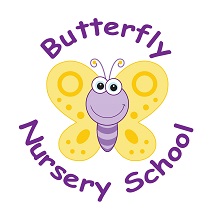 Church RoadHorneSurreyRH6 9LA01342 843655                             POLICY: Cameras, mobile phones and recording device use (EYFS: 3.4)We ensure that any photographs or recordings taken of your children in our nursery are only done with prior written permission from each child’s parent. This is gained when each child is registered and is updated on a regular basis to ensure the permission still stands.We ask for the individual permissions for photographs and video recordings for each different use including, use in the child’s learning journey, for display purposes, for promotion materials including out nursery website and brochure and to use in the local press. We ensure that parents understand their child may also be on another photograph, but not as the primary person, that may be used in another child’s learning journey.If a parent is not happy about one or more of these uses then the nursery will respect their wishes and find alternative ways of recording their child’s play or learning.Staff are not permitted to take photographs or recordings of a child on their own cameras, mobiles or other devices and only use those provided by the nursery. The nursery manager will monitor all photographs and recordings to ensure that the parent’s wishes are adhered to.Parents are not permitted to use any recording device or camera (including those on mobile phones) on the nursery premises without prior consent of the manager.During special events, e.g. Christmas or leaving parties, staff may produce group photographs to distribute to parents on request. In this case individual permission will be asked for each child before this event. This will ensure all photographs taken are in line with parental choice.  This policy was adopted onSigned on behalf of the nurseryDate disseminated to staffDate for review